ОФИЦИАЛЬНЫЕ ПРЕДСТАВИТЕЛИ:__________________________                                        ___________________________Подпись                                                                              Расшифровка 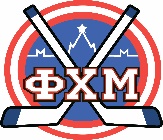 Кубок Федерации хоккея г. Москвысреди команд 2015 г.р.сезон 2023/2024Кубок Федерации хоккея г. Москвысреди команд 2015 г.р.сезон 2023/2024Кубок Федерации хоккея г. Москвысреди команд 2015 г.р.сезон 2023/2024Приложение № 12Приложение № 12Приложение № 12Приложение № 12Приложение № 12Приложение № 12Дата________________________Дата________________________Дата________________________Приложение № 12Приложение № 12Заявочный лист команды на матч (2015 г.р.)Заявочный лист команды на матч (2015 г.р.)Заявочный лист команды на матч (2015 г.р.)Заявочный лист команды на матч (2015 г.р.)Приложение № 12Приложение № 12Заявочный лист команды на матч (2015 г.р.)Заявочный лист команды на матч (2015 г.р.)Заявочный лист команды на матч (2015 г.р.)Заявочный лист команды на матч (2015 г.р.)Приложение № 12Приложение № 12Игровой номерАмплуаФамилия, имя (полностью)Фамилия, имя (полностью)Фамилия, имя (полностью)К/АК/АДата рождения (дд.мм.гг.)Вр.Вр.Фамилия, имя, отчествоДолжностьГлавный тренерТренер